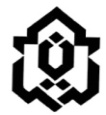 بسمه تعاليصورتجلسه ارزشيابي رساله دکتريجلسه دفاع از پاياننامه دکتری خانم **** به شماره دانشجویی ******تحت عنوان " *******"  در تاريخ **** (*****) در دانشكده علوم پایه دانشگاه لرستان برگزار گرديد و هيأت داوران براساس كيفيت پاياننامه،استماع دفاعيه و نحوه پاسخ به سوالها، پاياننامه ايشان را براي دريافت درجهی دكتري در رشته شیمی آلی معادل با **** واحد با نمره (به حروف) .............................. (به عدد) ............ و با درجه .............. مورد تأیيد قرار دادند.هيأت داوران :                                                                         مرتبه علمي:                امضاء:استاد راهنما: ***********                                                         استاد راهنما : ******استاد داور خارجي: *******استاد داور داخلي:******* استاد داور داخلي: *******استاد ناظر و نماينده تحصيلات تكميلي دانشكده: *******دكتر *****                          دكتر مجتبی قاسمی کمالوند                            دكتر حسن نایب زاده  مدیر گروه*****                      معاونت آموزشی وتحصیلات تکمیلی دانشکده                      مدير تحصيلات تكميلي دانشگاه